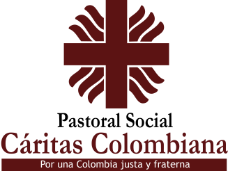 FORMATOF-TH-41FORMATOF-TH-41FORMATOF-TH-41FORMATOF-TH-41FORMATOF-TH-41FORMATOF-TH-41FORMATOF-TH-41FORMATOF-TH-41FORMATOF-TH-41FORMATOF-TH-41FORMATOF-TH-41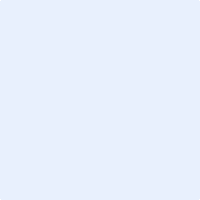 HOJA DE VIDAVersión: 0202/09/2019HOJA DE VIDAVersión: 0202/09/2019HOJA DE VIDAVersión: 0202/09/2019HOJA DE VIDAVersión: 0202/09/2019HOJA DE VIDAVersión: 0202/09/2019HOJA DE VIDAVersión: 0202/09/2019HOJA DE VIDAVersión: 0202/09/2019HOJA DE VIDAVersión: 0202/09/2019HOJA DE VIDAVersión: 0202/09/2019HOJA DE VIDAVersión: 0202/09/2019HOJA DE VIDAVersión: 0202/09/2019Datos personalesDatos personalesDatos personalesDatos personalesDatos personalesDatos personalesDatos personalesDatos personalesDatos personalesDatos personalesDatos personalesDatos personalesDatos personalesDatos personalesDatos personalesDatos personalesDatos personalesDatos personalesApellidos				Primer Nombre			Segundo NombreApellidos				Primer Nombre			Segundo NombreApellidos				Primer Nombre			Segundo NombreApellidos				Primer Nombre			Segundo NombreApellidos				Primer Nombre			Segundo NombreApellidos				Primer Nombre			Segundo NombreApellidos				Primer Nombre			Segundo NombreApellidos				Primer Nombre			Segundo NombreApellidos				Primer Nombre			Segundo NombreApellidos				Primer Nombre			Segundo NombreApellidos				Primer Nombre			Segundo NombreApellidos				Primer Nombre			Segundo NombreApellidos				Primer Nombre			Segundo NombreApellidos				Primer Nombre			Segundo NombreApellidos				Primer Nombre			Segundo NombreApellidos				Primer Nombre			Segundo NombreApellidos				Primer Nombre			Segundo NombreApellidos				Primer Nombre			Segundo NombreFecha de nacimientoFecha de nacimientoFecha de nacimientoFecha de nacimientoLugar de nacimientoLugar de nacimientoLugar de nacimientoLugar de nacimientoLugar de nacimientoLugar de nacimientoLugar de nacimientoLugar de nacimientoLugar de nacimientoNacionalidadNacionalidadNacionalidadNacionalidadNacionalidadTipo de documento    CC       CE        PP         Número       Fecha de Expedición    Tipo de documento    CC       CE        PP         Número       Fecha de Expedición    Tipo de documento    CC       CE        PP         Número       Fecha de Expedición    Tipo de documento    CC       CE        PP         Número       Fecha de Expedición    Tipo de documento    CC       CE        PP         Número       Fecha de Expedición    Tipo de documento    CC       CE        PP         Número       Fecha de Expedición    Tipo de documento    CC       CE        PP         Número       Fecha de Expedición    Tipo de documento    CC       CE        PP         Número       Fecha de Expedición    Tipo de documento    CC       CE        PP         Número       Fecha de Expedición    Tipo de documento    CC       CE        PP         Número       Fecha de Expedición    Tipo de documento    CC       CE        PP         Número       Fecha de Expedición    Tipo de documento    CC       CE        PP         Número       Fecha de Expedición    Tipo de documento    CC       CE        PP         Número       Fecha de Expedición    Tipo de documento    CC       CE        PP         Número       Fecha de Expedición    Tipo de documento    CC       CE        PP         Número       Fecha de Expedición    Tipo de documento    CC       CE        PP         Número       Fecha de Expedición    Tipo de documento    CC       CE        PP         Número       Fecha de Expedición    Tipo de documento    CC       CE        PP         Número       Fecha de Expedición    Estado civilSoltero (a)	Casado (a)	     Unión marital de hecho 	Nombre del Cónyuge o compañero (a):            Apellidos				Primer Nombre			Segundo NombreTipo de documento    CC       CE        PP         Número         Profesión:   Ocupación: Dependiente      Independiente Entidad donde trabaja o presta sus servicios: Ingreso mensual: Estado civilSoltero (a)	Casado (a)	     Unión marital de hecho 	Nombre del Cónyuge o compañero (a):            Apellidos				Primer Nombre			Segundo NombreTipo de documento    CC       CE        PP         Número         Profesión:   Ocupación: Dependiente      Independiente Entidad donde trabaja o presta sus servicios: Ingreso mensual: Estado civilSoltero (a)	Casado (a)	     Unión marital de hecho 	Nombre del Cónyuge o compañero (a):            Apellidos				Primer Nombre			Segundo NombreTipo de documento    CC       CE        PP         Número         Profesión:   Ocupación: Dependiente      Independiente Entidad donde trabaja o presta sus servicios: Ingreso mensual: Estado civilSoltero (a)	Casado (a)	     Unión marital de hecho 	Nombre del Cónyuge o compañero (a):            Apellidos				Primer Nombre			Segundo NombreTipo de documento    CC       CE        PP         Número         Profesión:   Ocupación: Dependiente      Independiente Entidad donde trabaja o presta sus servicios: Ingreso mensual: Estado civilSoltero (a)	Casado (a)	     Unión marital de hecho 	Nombre del Cónyuge o compañero (a):            Apellidos				Primer Nombre			Segundo NombreTipo de documento    CC       CE        PP         Número         Profesión:   Ocupación: Dependiente      Independiente Entidad donde trabaja o presta sus servicios: Ingreso mensual: Estado civilSoltero (a)	Casado (a)	     Unión marital de hecho 	Nombre del Cónyuge o compañero (a):            Apellidos				Primer Nombre			Segundo NombreTipo de documento    CC       CE        PP         Número         Profesión:   Ocupación: Dependiente      Independiente Entidad donde trabaja o presta sus servicios: Ingreso mensual: Estado civilSoltero (a)	Casado (a)	     Unión marital de hecho 	Nombre del Cónyuge o compañero (a):            Apellidos				Primer Nombre			Segundo NombreTipo de documento    CC       CE        PP         Número         Profesión:   Ocupación: Dependiente      Independiente Entidad donde trabaja o presta sus servicios: Ingreso mensual: Estado civilSoltero (a)	Casado (a)	     Unión marital de hecho 	Nombre del Cónyuge o compañero (a):            Apellidos				Primer Nombre			Segundo NombreTipo de documento    CC       CE        PP         Número         Profesión:   Ocupación: Dependiente      Independiente Entidad donde trabaja o presta sus servicios: Ingreso mensual: Estado civilSoltero (a)	Casado (a)	     Unión marital de hecho 	Nombre del Cónyuge o compañero (a):            Apellidos				Primer Nombre			Segundo NombreTipo de documento    CC       CE        PP         Número         Profesión:   Ocupación: Dependiente      Independiente Entidad donde trabaja o presta sus servicios: Ingreso mensual: Estado civilSoltero (a)	Casado (a)	     Unión marital de hecho 	Nombre del Cónyuge o compañero (a):            Apellidos				Primer Nombre			Segundo NombreTipo de documento    CC       CE        PP         Número         Profesión:   Ocupación: Dependiente      Independiente Entidad donde trabaja o presta sus servicios: Ingreso mensual: Estado civilSoltero (a)	Casado (a)	     Unión marital de hecho 	Nombre del Cónyuge o compañero (a):            Apellidos				Primer Nombre			Segundo NombreTipo de documento    CC       CE        PP         Número         Profesión:   Ocupación: Dependiente      Independiente Entidad donde trabaja o presta sus servicios: Ingreso mensual: Estado civilSoltero (a)	Casado (a)	     Unión marital de hecho 	Nombre del Cónyuge o compañero (a):            Apellidos				Primer Nombre			Segundo NombreTipo de documento    CC       CE        PP         Número         Profesión:   Ocupación: Dependiente      Independiente Entidad donde trabaja o presta sus servicios: Ingreso mensual: Estado civilSoltero (a)	Casado (a)	     Unión marital de hecho 	Nombre del Cónyuge o compañero (a):            Apellidos				Primer Nombre			Segundo NombreTipo de documento    CC       CE        PP         Número         Profesión:   Ocupación: Dependiente      Independiente Entidad donde trabaja o presta sus servicios: Ingreso mensual: Estado civilSoltero (a)	Casado (a)	     Unión marital de hecho 	Nombre del Cónyuge o compañero (a):            Apellidos				Primer Nombre			Segundo NombreTipo de documento    CC       CE        PP         Número         Profesión:   Ocupación: Dependiente      Independiente Entidad donde trabaja o presta sus servicios: Ingreso mensual: Estado civilSoltero (a)	Casado (a)	     Unión marital de hecho 	Nombre del Cónyuge o compañero (a):            Apellidos				Primer Nombre			Segundo NombreTipo de documento    CC       CE        PP         Número         Profesión:   Ocupación: Dependiente      Independiente Entidad donde trabaja o presta sus servicios: Ingreso mensual: Estado civilSoltero (a)	Casado (a)	     Unión marital de hecho 	Nombre del Cónyuge o compañero (a):            Apellidos				Primer Nombre			Segundo NombreTipo de documento    CC       CE        PP         Número         Profesión:   Ocupación: Dependiente      Independiente Entidad donde trabaja o presta sus servicios: Ingreso mensual: Estado civilSoltero (a)	Casado (a)	     Unión marital de hecho 	Nombre del Cónyuge o compañero (a):            Apellidos				Primer Nombre			Segundo NombreTipo de documento    CC       CE        PP         Número         Profesión:   Ocupación: Dependiente      Independiente Entidad donde trabaja o presta sus servicios: Ingreso mensual: Estado civilSoltero (a)	Casado (a)	     Unión marital de hecho 	Nombre del Cónyuge o compañero (a):            Apellidos				Primer Nombre			Segundo NombreTipo de documento    CC       CE        PP         Número         Profesión:   Ocupación: Dependiente      Independiente Entidad donde trabaja o presta sus servicios: Ingreso mensual: Dirección de residencia actual (Por favor, especifique ciudad, departamento, país)Dirección de residencia actual (Por favor, especifique ciudad, departamento, país)Dirección de residencia actual (Por favor, especifique ciudad, departamento, país)Dirección de residencia actual (Por favor, especifique ciudad, departamento, país)Dirección de residencia actual (Por favor, especifique ciudad, departamento, país)Dirección de residencia actual (Por favor, especifique ciudad, departamento, país)Dirección de residencia actual (Por favor, especifique ciudad, departamento, país)Dirección de residencia actual (Por favor, especifique ciudad, departamento, país)Dirección de residencia actual (Por favor, especifique ciudad, departamento, país)Teléfono fijoTeléfono fijoTeléfono fijoTeléfono fijoTeléfono fijoTeléfono fijoTeléfono fijoTeléfono fijoTeléfono fijoCorreo electrónicoCorreo electrónicoCorreo electrónicoCorreo electrónicoCorreo electrónicoCorreo electrónicoCorreo electrónicoCorreo electrónicoCorreo electrónicoCelularCelularCelularCelularCelularCelularCelularCelularCelular¿Tiene personas a cargo?		Si  	No Si su respuesta es sí, sírvase proporcionar la siguiente información:¿Tiene personas a cargo?		Si  	No Si su respuesta es sí, sírvase proporcionar la siguiente información:¿Tiene personas a cargo?		Si  	No Si su respuesta es sí, sírvase proporcionar la siguiente información:¿Tiene personas a cargo?		Si  	No Si su respuesta es sí, sírvase proporcionar la siguiente información:¿Tiene personas a cargo?		Si  	No Si su respuesta es sí, sírvase proporcionar la siguiente información:¿Tiene personas a cargo?		Si  	No Si su respuesta es sí, sírvase proporcionar la siguiente información:¿Tiene personas a cargo?		Si  	No Si su respuesta es sí, sírvase proporcionar la siguiente información:¿Tiene personas a cargo?		Si  	No Si su respuesta es sí, sírvase proporcionar la siguiente información:¿Tiene personas a cargo?		Si  	No Si su respuesta es sí, sírvase proporcionar la siguiente información:¿Tiene personas a cargo?		Si  	No Si su respuesta es sí, sírvase proporcionar la siguiente información:¿Tiene personas a cargo?		Si  	No Si su respuesta es sí, sírvase proporcionar la siguiente información:¿Tiene personas a cargo?		Si  	No Si su respuesta es sí, sírvase proporcionar la siguiente información:¿Tiene personas a cargo?		Si  	No Si su respuesta es sí, sírvase proporcionar la siguiente información:¿Tiene personas a cargo?		Si  	No Si su respuesta es sí, sírvase proporcionar la siguiente información:¿Tiene personas a cargo?		Si  	No Si su respuesta es sí, sírvase proporcionar la siguiente información:¿Tiene personas a cargo?		Si  	No Si su respuesta es sí, sírvase proporcionar la siguiente información:¿Tiene personas a cargo?		Si  	No Si su respuesta es sí, sírvase proporcionar la siguiente información:¿Tiene personas a cargo?		Si  	No Si su respuesta es sí, sírvase proporcionar la siguiente información:Nombres y apellidosNombres y apellidosNombres y apellidosNombres y apellidosNombres y apellidosNombres y apellidosFecha de nacimientoFecha de nacimientoFecha de nacimientoFecha de nacimientoFecha de nacimientoFecha de nacimientoParentescoParentescoParentescoParentescoParentescoParentesco¿Tiene algún conocido o familiar trabajando en esta Institución?Sí		No Si su respuesta es “sí”, proporcione la siguiente información¿Tiene algún conocido o familiar trabajando en esta Institución?Sí		No Si su respuesta es “sí”, proporcione la siguiente información¿Tiene algún conocido o familiar trabajando en esta Institución?Sí		No Si su respuesta es “sí”, proporcione la siguiente información¿Tiene algún conocido o familiar trabajando en esta Institución?Sí		No Si su respuesta es “sí”, proporcione la siguiente información¿Tiene algún conocido o familiar trabajando en esta Institución?Sí		No Si su respuesta es “sí”, proporcione la siguiente información¿Tiene algún conocido o familiar trabajando en esta Institución?Sí		No Si su respuesta es “sí”, proporcione la siguiente información¿Tiene algún conocido o familiar trabajando en esta Institución?Sí		No Si su respuesta es “sí”, proporcione la siguiente información¿Tiene algún conocido o familiar trabajando en esta Institución?Sí		No Si su respuesta es “sí”, proporcione la siguiente información¿Tiene algún conocido o familiar trabajando en esta Institución?Sí		No Si su respuesta es “sí”, proporcione la siguiente información¿Tiene algún conocido o familiar trabajando en esta Institución?Sí		No Si su respuesta es “sí”, proporcione la siguiente información¿Tiene algún conocido o familiar trabajando en esta Institución?Sí		No Si su respuesta es “sí”, proporcione la siguiente información¿Tiene algún conocido o familiar trabajando en esta Institución?Sí		No Si su respuesta es “sí”, proporcione la siguiente información¿Tiene algún conocido o familiar trabajando en esta Institución?Sí		No Si su respuesta es “sí”, proporcione la siguiente información¿Tiene algún conocido o familiar trabajando en esta Institución?Sí		No Si su respuesta es “sí”, proporcione la siguiente información¿Tiene algún conocido o familiar trabajando en esta Institución?Sí		No Si su respuesta es “sí”, proporcione la siguiente información¿Tiene algún conocido o familiar trabajando en esta Institución?Sí		No Si su respuesta es “sí”, proporcione la siguiente información¿Tiene algún conocido o familiar trabajando en esta Institución?Sí		No Si su respuesta es “sí”, proporcione la siguiente información¿Tiene algún conocido o familiar trabajando en esta Institución?Sí		No Si su respuesta es “sí”, proporcione la siguiente informaciónNombreNombreNombreNombreParentescoParentescoParentescoParentescoParentescoParentescoParentescoParentescoCargoCargoCargoCargoCargoCargoIdiomas: indicar la lengua materna primero; marcar con una (x) en  la columnaIdiomas: indicar la lengua materna primero; marcar con una (x) en  la columnaIdiomas: indicar la lengua materna primero; marcar con una (x) en  la columnaIdiomas: indicar la lengua materna primero; marcar con una (x) en  la columnaIdiomas: indicar la lengua materna primero; marcar con una (x) en  la columnaIdiomas: indicar la lengua materna primero; marcar con una (x) en  la columnaIdiomas: indicar la lengua materna primero; marcar con una (x) en  la columnaIdiomas: indicar la lengua materna primero; marcar con una (x) en  la columnaIdiomas: indicar la lengua materna primero; marcar con una (x) en  la columnaIdiomas: indicar la lengua materna primero; marcar con una (x) en  la columnaIdiomas: indicar la lengua materna primero; marcar con una (x) en  la columnaIdiomas: indicar la lengua materna primero; marcar con una (x) en  la columnaIdiomas: indicar la lengua materna primero; marcar con una (x) en  la columnaIdiomas: indicar la lengua materna primero; marcar con una (x) en  la columnaIdiomas: indicar la lengua materna primero; marcar con una (x) en  la columnaIdiomas: indicar la lengua materna primero; marcar con una (x) en  la columnaIdiomas: indicar la lengua materna primero; marcar con una (x) en  la columnaIdiomas: indicar la lengua materna primero; marcar con una (x) en  la columnaIdiomaLecturaLecturaLecturaLecturaLecturaLecturaEscrituraEscrituraEscrituraEscrituraEscrituraEscrituraConversaciónConversaciónConversaciónConversaciónConversaciónExcelenteExcelenteBuenaBuenaRegularRegularExcelenteExcelenteExcelenteBuenaRegularRegularExcelenteExcelenteExcelenteBuenaRegularEducación: enumere las instituciones educativasUniversidad (Pregrado y posgrado, diplomado, maestría)Educación: enumere las instituciones educativasUniversidad (Pregrado y posgrado, diplomado, maestría)Educación: enumere las instituciones educativasUniversidad (Pregrado y posgrado, diplomado, maestría)Educación: enumere las instituciones educativasUniversidad (Pregrado y posgrado, diplomado, maestría)Educación: enumere las instituciones educativasUniversidad (Pregrado y posgrado, diplomado, maestría)Educación: enumere las instituciones educativasUniversidad (Pregrado y posgrado, diplomado, maestría)Educación: enumere las instituciones educativasUniversidad (Pregrado y posgrado, diplomado, maestría)Educación: enumere las instituciones educativasUniversidad (Pregrado y posgrado, diplomado, maestría)Educación: enumere las instituciones educativasUniversidad (Pregrado y posgrado, diplomado, maestría)Educación: enumere las instituciones educativasUniversidad (Pregrado y posgrado, diplomado, maestría)Educación: enumere las instituciones educativasUniversidad (Pregrado y posgrado, diplomado, maestría)Educación: enumere las instituciones educativasUniversidad (Pregrado y posgrado, diplomado, maestría)Educación: enumere las instituciones educativasUniversidad (Pregrado y posgrado, diplomado, maestría)Educación: enumere las instituciones educativasUniversidad (Pregrado y posgrado, diplomado, maestría)Educación: enumere las instituciones educativasUniversidad (Pregrado y posgrado, diplomado, maestría)Educación: enumere las instituciones educativasUniversidad (Pregrado y posgrado, diplomado, maestría)Educación: enumere las instituciones educativasUniversidad (Pregrado y posgrado, diplomado, maestría)Educación: enumere las instituciones educativasUniversidad (Pregrado y posgrado, diplomado, maestría)InstituciónInstituciónCiudadCiudadCiudadCiudadCiudadCiudadTítulo académicoTítulo académicoTítulo académicoTítulo académicoTítulo académicoTítulo académicoAño de gradoAño de gradoAño de gradoAño de gradoColegios u otro tipo de educación (Ej. Técnico, Tecnólogo)Colegios u otro tipo de educación (Ej. Técnico, Tecnólogo)Colegios u otro tipo de educación (Ej. Técnico, Tecnólogo)Colegios u otro tipo de educación (Ej. Técnico, Tecnólogo)Colegios u otro tipo de educación (Ej. Técnico, Tecnólogo)Colegios u otro tipo de educación (Ej. Técnico, Tecnólogo)Colegios u otro tipo de educación (Ej. Técnico, Tecnólogo)Colegios u otro tipo de educación (Ej. Técnico, Tecnólogo)Colegios u otro tipo de educación (Ej. Técnico, Tecnólogo)Colegios u otro tipo de educación (Ej. Técnico, Tecnólogo)Colegios u otro tipo de educación (Ej. Técnico, Tecnólogo)Colegios u otro tipo de educación (Ej. Técnico, Tecnólogo)Colegios u otro tipo de educación (Ej. Técnico, Tecnólogo)Colegios u otro tipo de educación (Ej. Técnico, Tecnólogo)Colegios u otro tipo de educación (Ej. Técnico, Tecnólogo)Colegios u otro tipo de educación (Ej. Técnico, Tecnólogo)Colegios u otro tipo de educación (Ej. Técnico, Tecnólogo)Colegios u otro tipo de educación (Ej. Técnico, Tecnólogo)Enumere asociaciones o redes a las que pertenece:Enumere asociaciones o redes a las que pertenece:Enumere asociaciones o redes a las que pertenece:Enumere asociaciones o redes a las que pertenece:Enumere asociaciones o redes a las que pertenece:Enumere asociaciones o redes a las que pertenece:Enumere asociaciones o redes a las que pertenece:Enumere asociaciones o redes a las que pertenece:Enumere asociaciones o redes a las que pertenece:Enumere asociaciones o redes a las que pertenece:Enumere asociaciones o redes a las que pertenece:Enumere asociaciones o redes a las que pertenece:Enumere asociaciones o redes a las que pertenece:Enumere asociaciones o redes a las que pertenece:Enumere asociaciones o redes a las que pertenece:Enumere asociaciones o redes a las que pertenece:Enumere asociaciones o redes a las que pertenece:Enumere asociaciones o redes a las que pertenece:Enumere las publicaciones que haya escrito (No las anexe)Enumere las publicaciones que haya escrito (No las anexe)Enumere las publicaciones que haya escrito (No las anexe)Enumere las publicaciones que haya escrito (No las anexe)Enumere las publicaciones que haya escrito (No las anexe)Enumere las publicaciones que haya escrito (No las anexe)Enumere las publicaciones que haya escrito (No las anexe)Enumere las publicaciones que haya escrito (No las anexe)Enumere las publicaciones que haya escrito (No las anexe)Enumere las publicaciones que haya escrito (No las anexe)Enumere las publicaciones que haya escrito (No las anexe)Enumere las publicaciones que haya escrito (No las anexe)Enumere las publicaciones que haya escrito (No las anexe)Enumere las publicaciones que haya escrito (No las anexe)Enumere las publicaciones que haya escrito (No las anexe)Enumere las publicaciones que haya escrito (No las anexe)Enumere las publicaciones que haya escrito (No las anexe)Enumere las publicaciones que haya escrito (No las anexe)Lista de empleos: Empleo actual o último empleo Lista de empleos: Empleo actual o último empleo Lista de empleos: Empleo actual o último empleo Lista de empleos: Empleo actual o último empleo Lista de empleos: Empleo actual o último empleo Lista de empleos: Empleo actual o último empleo Lista de empleos: Empleo actual o último empleo Lista de empleos: Empleo actual o último empleo Lista de empleos: Empleo actual o último empleo Lista de empleos: Empleo actual o último empleo Lista de empleos: Empleo actual o último empleo Lista de empleos: Empleo actual o último empleo Lista de empleos: Empleo actual o último empleo Lista de empleos: Empleo actual o último empleo Lista de empleos: Empleo actual o último empleo Lista de empleos: Empleo actual o último empleo Lista de empleos: Empleo actual o último empleo Lista de empleos: Empleo actual o último empleo Nombre de la empresa o instituciónNombre de la empresa o instituciónNombre de la empresa o instituciónNombre de la empresa o instituciónNombre de la empresa o instituciónNombre de la empresa o instituciónNombre de la empresa o instituciónNombre de la empresa o instituciónNombre de la empresa o instituciónNombre de la empresa o instituciónNombre de la empresa o instituciónNombre de la empresa o instituciónNombre de la empresa o instituciónNombre de la empresa o instituciónNombre de la empresa o instituciónNombre de la empresa o instituciónNombre de la empresa o instituciónNombre de la empresa o instituciónDirección de la empresa o instituciónDirección de la empresa o instituciónDirección de la empresa o instituciónDirección de la empresa o instituciónDirección de la empresa o instituciónDirección de la empresa o instituciónDirección de la empresa o instituciónNombre y número telefónico del jefe inmediatoNombre y número telefónico del jefe inmediatoNombre y número telefónico del jefe inmediatoNombre y número telefónico del jefe inmediatoNombre y número telefónico del jefe inmediatoNombre y número telefónico del jefe inmediatoNombre y número telefónico del jefe inmediatoNombre y número telefónico del jefe inmediatoNombre y número telefónico del jefe inmediatoNombre y número telefónico del jefe inmediatoNombre y número telefónico del jefe inmediatoFecha de ingreso y fecha de retiro                          Motivo del retiro:      Fecha de ingreso y fecha de retiro                          Motivo del retiro:      Fecha de ingreso y fecha de retiro                          Motivo del retiro:      Fecha de ingreso y fecha de retiro                          Motivo del retiro:      Fecha de ingreso y fecha de retiro                          Motivo del retiro:      Fecha de ingreso y fecha de retiro                          Motivo del retiro:      Fecha de ingreso y fecha de retiro                          Motivo del retiro:      Fecha de ingreso y fecha de retiro                          Motivo del retiro:      Fecha de ingreso y fecha de retiro                          Motivo del retiro:      Fecha de ingreso y fecha de retiro                          Motivo del retiro:      Fecha de ingreso y fecha de retiro                          Motivo del retiro:      Fecha de ingreso y fecha de retiro                          Motivo del retiro:      Fecha de ingreso y fecha de retiro                          Motivo del retiro:      Fecha de ingreso y fecha de retiro                          Motivo del retiro:      Fecha de ingreso y fecha de retiro                          Motivo del retiro:      Fecha de ingreso y fecha de retiro                          Motivo del retiro:      Fecha de ingreso y fecha de retiro                          Motivo del retiro:      Fecha de ingreso y fecha de retiro                          Motivo del retiro:      Cargo: Descripción de sus funciones:Cargo: Descripción de sus funciones:Cargo: Descripción de sus funciones:Cargo: Descripción de sus funciones:Cargo: Descripción de sus funciones:Cargo: Descripción de sus funciones:Cargo: Descripción de sus funciones:Cargo: Descripción de sus funciones:Cargo: Descripción de sus funciones:Cargo: Descripción de sus funciones:Cargo: Descripción de sus funciones:Cargo: Descripción de sus funciones:Cargo: Descripción de sus funciones:Cargo: Descripción de sus funciones:Cargo: Descripción de sus funciones:Cargo: Descripción de sus funciones:Cargo: Descripción de sus funciones:Cargo: Descripción de sus funciones:Nombre de la empresa o instituciónNombre de la empresa o instituciónNombre de la empresa o instituciónNombre de la empresa o instituciónNombre de la empresa o instituciónNombre de la empresa o instituciónNombre de la empresa o instituciónNombre de la empresa o instituciónNombre de la empresa o instituciónNombre de la empresa o instituciónNombre de la empresa o instituciónNombre de la empresa o instituciónNombre de la empresa o instituciónNombre de la empresa o instituciónNombre de la empresa o instituciónNombre de la empresa o instituciónNombre de la empresa o instituciónNombre de la empresa o instituciónDirección de la empresa o instituciónDirección de la empresa o instituciónDirección de la empresa o instituciónDirección de la empresa o instituciónDirección de la empresa o instituciónDirección de la empresa o instituciónDirección de la empresa o instituciónNombre y número telefónico del jefe inmediatoNombre y número telefónico del jefe inmediatoNombre y número telefónico del jefe inmediatoNombre y número telefónico del jefe inmediatoNombre y número telefónico del jefe inmediatoNombre y número telefónico del jefe inmediatoNombre y número telefónico del jefe inmediatoNombre y número telefónico del jefe inmediatoNombre y número telefónico del jefe inmediatoNombre y número telefónico del jefe inmediatoNombre y número telefónico del jefe inmediatoFecha de ingreso y fecha de retiro                          Motivo del retiro:      Fecha de ingreso y fecha de retiro                          Motivo del retiro:      Fecha de ingreso y fecha de retiro                          Motivo del retiro:      Fecha de ingreso y fecha de retiro                          Motivo del retiro:      Fecha de ingreso y fecha de retiro                          Motivo del retiro:      Fecha de ingreso y fecha de retiro                          Motivo del retiro:      Fecha de ingreso y fecha de retiro                          Motivo del retiro:      Fecha de ingreso y fecha de retiro                          Motivo del retiro:      Fecha de ingreso y fecha de retiro                          Motivo del retiro:      Fecha de ingreso y fecha de retiro                          Motivo del retiro:      Fecha de ingreso y fecha de retiro                          Motivo del retiro:      Fecha de ingreso y fecha de retiro                          Motivo del retiro:      Fecha de ingreso y fecha de retiro                          Motivo del retiro:      Fecha de ingreso y fecha de retiro                          Motivo del retiro:      Fecha de ingreso y fecha de retiro                          Motivo del retiro:      Fecha de ingreso y fecha de retiro                          Motivo del retiro:      Fecha de ingreso y fecha de retiro                          Motivo del retiro:      Fecha de ingreso y fecha de retiro                          Motivo del retiro:      Cargo: Descripción de sus funciones:Cargo: Descripción de sus funciones:Cargo: Descripción de sus funciones:Cargo: Descripción de sus funciones:Cargo: Descripción de sus funciones:Cargo: Descripción de sus funciones:Cargo: Descripción de sus funciones:Cargo: Descripción de sus funciones:Cargo: Descripción de sus funciones:Cargo: Descripción de sus funciones:Cargo: Descripción de sus funciones:Cargo: Descripción de sus funciones:Cargo: Descripción de sus funciones:Cargo: Descripción de sus funciones:Cargo: Descripción de sus funciones:Cargo: Descripción de sus funciones:Cargo: Descripción de sus funciones:Cargo: Descripción de sus funciones:Nombre de la empresa o instituciónNombre de la empresa o instituciónNombre de la empresa o instituciónNombre de la empresa o instituciónNombre de la empresa o instituciónNombre de la empresa o instituciónNombre de la empresa o instituciónNombre de la empresa o instituciónNombre de la empresa o instituciónNombre de la empresa o instituciónNombre de la empresa o instituciónNombre de la empresa o instituciónNombre de la empresa o instituciónNombre de la empresa o instituciónNombre de la empresa o instituciónNombre de la empresa o instituciónNombre de la empresa o instituciónNombre de la empresa o instituciónDirección de la empresa o instituciónDirección de la empresa o instituciónDirección de la empresa o instituciónDirección de la empresa o instituciónDirección de la empresa o instituciónDirección de la empresa o instituciónDirección de la empresa o instituciónNombre y número telefónico del jefe inmediatoNombre y número telefónico del jefe inmediatoNombre y número telefónico del jefe inmediatoNombre y número telefónico del jefe inmediatoNombre y número telefónico del jefe inmediatoNombre y número telefónico del jefe inmediatoNombre y número telefónico del jefe inmediatoNombre y número telefónico del jefe inmediatoNombre y número telefónico del jefe inmediatoNombre y número telefónico del jefe inmediatoNombre y número telefónico del jefe inmediatoFecha de ingreso y fecha de retiro                          Motivo del retiro:Fecha de ingreso y fecha de retiro                          Motivo del retiro:Fecha de ingreso y fecha de retiro                          Motivo del retiro:Fecha de ingreso y fecha de retiro                          Motivo del retiro:Fecha de ingreso y fecha de retiro                          Motivo del retiro:Fecha de ingreso y fecha de retiro                          Motivo del retiro:Fecha de ingreso y fecha de retiro                          Motivo del retiro:Fecha de ingreso y fecha de retiro                          Motivo del retiro:Fecha de ingreso y fecha de retiro                          Motivo del retiro:Fecha de ingreso y fecha de retiro                          Motivo del retiro:Fecha de ingreso y fecha de retiro                          Motivo del retiro:Fecha de ingreso y fecha de retiro                          Motivo del retiro:Fecha de ingreso y fecha de retiro                          Motivo del retiro:Fecha de ingreso y fecha de retiro                          Motivo del retiro:Fecha de ingreso y fecha de retiro                          Motivo del retiro:Fecha de ingreso y fecha de retiro                          Motivo del retiro:Fecha de ingreso y fecha de retiro                          Motivo del retiro:Fecha de ingreso y fecha de retiro                          Motivo del retiro:Cargo: Descripción de sus funciones:Cargo: Descripción de sus funciones:Cargo: Descripción de sus funciones:Cargo: Descripción de sus funciones:Cargo: Descripción de sus funciones:Cargo: Descripción de sus funciones:Cargo: Descripción de sus funciones:Cargo: Descripción de sus funciones:Cargo: Descripción de sus funciones:Cargo: Descripción de sus funciones:Cargo: Descripción de sus funciones:Cargo: Descripción de sus funciones:Cargo: Descripción de sus funciones:Cargo: Descripción de sus funciones:Cargo: Descripción de sus funciones:Cargo: Descripción de sus funciones:Cargo: Descripción de sus funciones:Cargo: Descripción de sus funciones:Nombre de la empresa o instituciónNombre de la empresa o instituciónNombre de la empresa o instituciónNombre de la empresa o instituciónNombre de la empresa o instituciónNombre de la empresa o instituciónNombre de la empresa o instituciónNombre de la empresa o instituciónNombre de la empresa o instituciónNombre de la empresa o instituciónNombre de la empresa o instituciónNombre de la empresa o instituciónNombre de la empresa o instituciónNombre de la empresa o instituciónNombre de la empresa o instituciónNombre de la empresa o instituciónNombre de la empresa o instituciónNombre de la empresa o instituciónDirección de la empresa o instituciónDirección de la empresa o instituciónDirección de la empresa o instituciónDirección de la empresa o instituciónDirección de la empresa o instituciónDirección de la empresa o instituciónDirección de la empresa o instituciónNombre y número telefónico del jefe inmediatoNombre y número telefónico del jefe inmediatoNombre y número telefónico del jefe inmediatoNombre y número telefónico del jefe inmediatoNombre y número telefónico del jefe inmediatoNombre y número telefónico del jefe inmediatoNombre y número telefónico del jefe inmediatoNombre y número telefónico del jefe inmediatoNombre y número telefónico del jefe inmediatoNombre y número telefónico del jefe inmediatoNombre y número telefónico del jefe inmediatoFecha de ingreso y fecha de retiro                          Motivo del retiro:             Fecha de ingreso y fecha de retiro                          Motivo del retiro:             Fecha de ingreso y fecha de retiro                          Motivo del retiro:             Fecha de ingreso y fecha de retiro                          Motivo del retiro:             Fecha de ingreso y fecha de retiro                          Motivo del retiro:             Fecha de ingreso y fecha de retiro                          Motivo del retiro:             Fecha de ingreso y fecha de retiro                          Motivo del retiro:             Fecha de ingreso y fecha de retiro                          Motivo del retiro:             Fecha de ingreso y fecha de retiro                          Motivo del retiro:             Fecha de ingreso y fecha de retiro                          Motivo del retiro:             Fecha de ingreso y fecha de retiro                          Motivo del retiro:             Fecha de ingreso y fecha de retiro                          Motivo del retiro:             Fecha de ingreso y fecha de retiro                          Motivo del retiro:             Fecha de ingreso y fecha de retiro                          Motivo del retiro:             Fecha de ingreso y fecha de retiro                          Motivo del retiro:             Fecha de ingreso y fecha de retiro                          Motivo del retiro:             Fecha de ingreso y fecha de retiro                          Motivo del retiro:             Fecha de ingreso y fecha de retiro                          Motivo del retiro:             Cargo: Descripción de sus funcionesCargo: Descripción de sus funcionesCargo: Descripción de sus funcionesCargo: Descripción de sus funcionesCargo: Descripción de sus funcionesCargo: Descripción de sus funcionesCargo: Descripción de sus funcionesCargo: Descripción de sus funcionesCargo: Descripción de sus funcionesCargo: Descripción de sus funcionesCargo: Descripción de sus funcionesCargo: Descripción de sus funcionesCargo: Descripción de sus funcionesCargo: Descripción de sus funcionesCargo: Descripción de sus funcionesCargo: Descripción de sus funcionesCargo: Descripción de sus funcionesCargo: Descripción de sus funcionesReferencias personales: mencione a tres personas que no sean familiares. No repita los nombres de los jefes inmediatos de los trabajos relacionados.Referencias personales: mencione a tres personas que no sean familiares. No repita los nombres de los jefes inmediatos de los trabajos relacionados.Referencias personales: mencione a tres personas que no sean familiares. No repita los nombres de los jefes inmediatos de los trabajos relacionados.Referencias personales: mencione a tres personas que no sean familiares. No repita los nombres de los jefes inmediatos de los trabajos relacionados.Referencias personales: mencione a tres personas que no sean familiares. No repita los nombres de los jefes inmediatos de los trabajos relacionados.Referencias personales: mencione a tres personas que no sean familiares. No repita los nombres de los jefes inmediatos de los trabajos relacionados.Referencias personales: mencione a tres personas que no sean familiares. No repita los nombres de los jefes inmediatos de los trabajos relacionados.Referencias personales: mencione a tres personas que no sean familiares. No repita los nombres de los jefes inmediatos de los trabajos relacionados.Referencias personales: mencione a tres personas que no sean familiares. No repita los nombres de los jefes inmediatos de los trabajos relacionados.Referencias personales: mencione a tres personas que no sean familiares. No repita los nombres de los jefes inmediatos de los trabajos relacionados.Referencias personales: mencione a tres personas que no sean familiares. No repita los nombres de los jefes inmediatos de los trabajos relacionados.Referencias personales: mencione a tres personas que no sean familiares. No repita los nombres de los jefes inmediatos de los trabajos relacionados.Referencias personales: mencione a tres personas que no sean familiares. No repita los nombres de los jefes inmediatos de los trabajos relacionados.Referencias personales: mencione a tres personas que no sean familiares. No repita los nombres de los jefes inmediatos de los trabajos relacionados.Referencias personales: mencione a tres personas que no sean familiares. No repita los nombres de los jefes inmediatos de los trabajos relacionados.Referencias personales: mencione a tres personas que no sean familiares. No repita los nombres de los jefes inmediatos de los trabajos relacionados.Referencias personales: mencione a tres personas que no sean familiares. No repita los nombres de los jefes inmediatos de los trabajos relacionados.Referencias personales: mencione a tres personas que no sean familiares. No repita los nombres de los jefes inmediatos de los trabajos relacionados.Nombre completoNombre completoNombre completoNombre completoNombre completoDirección / Teléfono Dirección / Teléfono Dirección / Teléfono Dirección / Teléfono Dirección / Teléfono Dirección / Teléfono Dirección / Teléfono Dirección / Teléfono ProfesiónProfesiónProfesiónProfesiónProfesiónMencione cualquier otro asunto que considere pertinente. Indique el tipo de software que maneja. Incluya información relacionada con periodos de residencia fuera de su país de origenMencione cualquier otro asunto que considere pertinente. Indique el tipo de software que maneja. Incluya información relacionada con periodos de residencia fuera de su país de origenMencione cualquier otro asunto que considere pertinente. Indique el tipo de software que maneja. Incluya información relacionada con periodos de residencia fuera de su país de origenMencione cualquier otro asunto que considere pertinente. Indique el tipo de software que maneja. Incluya información relacionada con periodos de residencia fuera de su país de origenMencione cualquier otro asunto que considere pertinente. Indique el tipo de software que maneja. Incluya información relacionada con periodos de residencia fuera de su país de origenMencione cualquier otro asunto que considere pertinente. Indique el tipo de software que maneja. Incluya información relacionada con periodos de residencia fuera de su país de origenMencione cualquier otro asunto que considere pertinente. Indique el tipo de software que maneja. Incluya información relacionada con periodos de residencia fuera de su país de origenMencione cualquier otro asunto que considere pertinente. Indique el tipo de software que maneja. Incluya información relacionada con periodos de residencia fuera de su país de origenMencione cualquier otro asunto que considere pertinente. Indique el tipo de software que maneja. Incluya información relacionada con periodos de residencia fuera de su país de origenMencione cualquier otro asunto que considere pertinente. Indique el tipo de software que maneja. Incluya información relacionada con periodos de residencia fuera de su país de origenMencione cualquier otro asunto que considere pertinente. Indique el tipo de software que maneja. Incluya información relacionada con periodos de residencia fuera de su país de origenMencione cualquier otro asunto que considere pertinente. Indique el tipo de software que maneja. Incluya información relacionada con periodos de residencia fuera de su país de origenMencione cualquier otro asunto que considere pertinente. Indique el tipo de software que maneja. Incluya información relacionada con periodos de residencia fuera de su país de origenMencione cualquier otro asunto que considere pertinente. Indique el tipo de software que maneja. Incluya información relacionada con periodos de residencia fuera de su país de origenMencione cualquier otro asunto que considere pertinente. Indique el tipo de software que maneja. Incluya información relacionada con periodos de residencia fuera de su país de origenMencione cualquier otro asunto que considere pertinente. Indique el tipo de software que maneja. Incluya información relacionada con periodos de residencia fuera de su país de origenMencione cualquier otro asunto que considere pertinente. Indique el tipo de software que maneja. Incluya información relacionada con periodos de residencia fuera de su país de origenMencione cualquier otro asunto que considere pertinente. Indique el tipo de software que maneja. Incluya información relacionada con periodos de residencia fuera de su país de origenMencione si ha trabajado o ha sido voluntario en organizaciones de la Iglesia Católica en Colombia u otro organismo de asistenciaMencione si ha trabajado o ha sido voluntario en organizaciones de la Iglesia Católica en Colombia u otro organismo de asistenciaMencione si ha trabajado o ha sido voluntario en organizaciones de la Iglesia Católica en Colombia u otro organismo de asistenciaMencione si ha trabajado o ha sido voluntario en organizaciones de la Iglesia Católica en Colombia u otro organismo de asistenciaMencione si ha trabajado o ha sido voluntario en organizaciones de la Iglesia Católica en Colombia u otro organismo de asistenciaMencione si ha trabajado o ha sido voluntario en organizaciones de la Iglesia Católica en Colombia u otro organismo de asistenciaMencione si ha trabajado o ha sido voluntario en organizaciones de la Iglesia Católica en Colombia u otro organismo de asistenciaMencione si ha trabajado o ha sido voluntario en organizaciones de la Iglesia Católica en Colombia u otro organismo de asistenciaMencione si ha trabajado o ha sido voluntario en organizaciones de la Iglesia Católica en Colombia u otro organismo de asistenciaMencione si ha trabajado o ha sido voluntario en organizaciones de la Iglesia Católica en Colombia u otro organismo de asistenciaMencione si ha trabajado o ha sido voluntario en organizaciones de la Iglesia Católica en Colombia u otro organismo de asistenciaMencione si ha trabajado o ha sido voluntario en organizaciones de la Iglesia Católica en Colombia u otro organismo de asistenciaMencione si ha trabajado o ha sido voluntario en organizaciones de la Iglesia Católica en Colombia u otro organismo de asistenciaMencione si ha trabajado o ha sido voluntario en organizaciones de la Iglesia Católica en Colombia u otro organismo de asistenciaMencione si ha trabajado o ha sido voluntario en organizaciones de la Iglesia Católica en Colombia u otro organismo de asistenciaMencione si ha trabajado o ha sido voluntario en organizaciones de la Iglesia Católica en Colombia u otro organismo de asistenciaMencione si ha trabajado o ha sido voluntario en organizaciones de la Iglesia Católica en Colombia u otro organismo de asistenciaMencione si ha trabajado o ha sido voluntario en organizaciones de la Iglesia Católica en Colombia u otro organismo de asistenciaCertifico que la información suministrada es veraz y autorizo al Secretariado Nacional de Pastoral Social Cáritas Colombiana a verificar en cualquier momento el contenido de la misma.De conformidad con lo dispuesto en la ley de protección de datos personales, autorizo expresamente al SNPS/CC a que guarde, administre y utilice la información que aquí suministro, reservándome el derecho a modificarla o actualizarla.Esta información podrá ser utilizada por el SNP/CCS en sus bases de datos y para los fines internos que establezca la entidad.Certifico que la información suministrada es veraz y autorizo al Secretariado Nacional de Pastoral Social Cáritas Colombiana a verificar en cualquier momento el contenido de la misma.De conformidad con lo dispuesto en la ley de protección de datos personales, autorizo expresamente al SNPS/CC a que guarde, administre y utilice la información que aquí suministro, reservándome el derecho a modificarla o actualizarla.Esta información podrá ser utilizada por el SNP/CCS en sus bases de datos y para los fines internos que establezca la entidad.Certifico que la información suministrada es veraz y autorizo al Secretariado Nacional de Pastoral Social Cáritas Colombiana a verificar en cualquier momento el contenido de la misma.De conformidad con lo dispuesto en la ley de protección de datos personales, autorizo expresamente al SNPS/CC a que guarde, administre y utilice la información que aquí suministro, reservándome el derecho a modificarla o actualizarla.Esta información podrá ser utilizada por el SNP/CCS en sus bases de datos y para los fines internos que establezca la entidad.Certifico que la información suministrada es veraz y autorizo al Secretariado Nacional de Pastoral Social Cáritas Colombiana a verificar en cualquier momento el contenido de la misma.De conformidad con lo dispuesto en la ley de protección de datos personales, autorizo expresamente al SNPS/CC a que guarde, administre y utilice la información que aquí suministro, reservándome el derecho a modificarla o actualizarla.Esta información podrá ser utilizada por el SNP/CCS en sus bases de datos y para los fines internos que establezca la entidad.Certifico que la información suministrada es veraz y autorizo al Secretariado Nacional de Pastoral Social Cáritas Colombiana a verificar en cualquier momento el contenido de la misma.De conformidad con lo dispuesto en la ley de protección de datos personales, autorizo expresamente al SNPS/CC a que guarde, administre y utilice la información que aquí suministro, reservándome el derecho a modificarla o actualizarla.Esta información podrá ser utilizada por el SNP/CCS en sus bases de datos y para los fines internos que establezca la entidad.Certifico que la información suministrada es veraz y autorizo al Secretariado Nacional de Pastoral Social Cáritas Colombiana a verificar en cualquier momento el contenido de la misma.De conformidad con lo dispuesto en la ley de protección de datos personales, autorizo expresamente al SNPS/CC a que guarde, administre y utilice la información que aquí suministro, reservándome el derecho a modificarla o actualizarla.Esta información podrá ser utilizada por el SNP/CCS en sus bases de datos y para los fines internos que establezca la entidad.Certifico que la información suministrada es veraz y autorizo al Secretariado Nacional de Pastoral Social Cáritas Colombiana a verificar en cualquier momento el contenido de la misma.De conformidad con lo dispuesto en la ley de protección de datos personales, autorizo expresamente al SNPS/CC a que guarde, administre y utilice la información que aquí suministro, reservándome el derecho a modificarla o actualizarla.Esta información podrá ser utilizada por el SNP/CCS en sus bases de datos y para los fines internos que establezca la entidad.Certifico que la información suministrada es veraz y autorizo al Secretariado Nacional de Pastoral Social Cáritas Colombiana a verificar en cualquier momento el contenido de la misma.De conformidad con lo dispuesto en la ley de protección de datos personales, autorizo expresamente al SNPS/CC a que guarde, administre y utilice la información que aquí suministro, reservándome el derecho a modificarla o actualizarla.Esta información podrá ser utilizada por el SNP/CCS en sus bases de datos y para los fines internos que establezca la entidad.Certifico que la información suministrada es veraz y autorizo al Secretariado Nacional de Pastoral Social Cáritas Colombiana a verificar en cualquier momento el contenido de la misma.De conformidad con lo dispuesto en la ley de protección de datos personales, autorizo expresamente al SNPS/CC a que guarde, administre y utilice la información que aquí suministro, reservándome el derecho a modificarla o actualizarla.Esta información podrá ser utilizada por el SNP/CCS en sus bases de datos y para los fines internos que establezca la entidad.Certifico que la información suministrada es veraz y autorizo al Secretariado Nacional de Pastoral Social Cáritas Colombiana a verificar en cualquier momento el contenido de la misma.De conformidad con lo dispuesto en la ley de protección de datos personales, autorizo expresamente al SNPS/CC a que guarde, administre y utilice la información que aquí suministro, reservándome el derecho a modificarla o actualizarla.Esta información podrá ser utilizada por el SNP/CCS en sus bases de datos y para los fines internos que establezca la entidad.Certifico que la información suministrada es veraz y autorizo al Secretariado Nacional de Pastoral Social Cáritas Colombiana a verificar en cualquier momento el contenido de la misma.De conformidad con lo dispuesto en la ley de protección de datos personales, autorizo expresamente al SNPS/CC a que guarde, administre y utilice la información que aquí suministro, reservándome el derecho a modificarla o actualizarla.Esta información podrá ser utilizada por el SNP/CCS en sus bases de datos y para los fines internos que establezca la entidad.Certifico que la información suministrada es veraz y autorizo al Secretariado Nacional de Pastoral Social Cáritas Colombiana a verificar en cualquier momento el contenido de la misma.De conformidad con lo dispuesto en la ley de protección de datos personales, autorizo expresamente al SNPS/CC a que guarde, administre y utilice la información que aquí suministro, reservándome el derecho a modificarla o actualizarla.Esta información podrá ser utilizada por el SNP/CCS en sus bases de datos y para los fines internos que establezca la entidad.Certifico que la información suministrada es veraz y autorizo al Secretariado Nacional de Pastoral Social Cáritas Colombiana a verificar en cualquier momento el contenido de la misma.De conformidad con lo dispuesto en la ley de protección de datos personales, autorizo expresamente al SNPS/CC a que guarde, administre y utilice la información que aquí suministro, reservándome el derecho a modificarla o actualizarla.Esta información podrá ser utilizada por el SNP/CCS en sus bases de datos y para los fines internos que establezca la entidad.Certifico que la información suministrada es veraz y autorizo al Secretariado Nacional de Pastoral Social Cáritas Colombiana a verificar en cualquier momento el contenido de la misma.De conformidad con lo dispuesto en la ley de protección de datos personales, autorizo expresamente al SNPS/CC a que guarde, administre y utilice la información que aquí suministro, reservándome el derecho a modificarla o actualizarla.Esta información podrá ser utilizada por el SNP/CCS en sus bases de datos y para los fines internos que establezca la entidad.Certifico que la información suministrada es veraz y autorizo al Secretariado Nacional de Pastoral Social Cáritas Colombiana a verificar en cualquier momento el contenido de la misma.De conformidad con lo dispuesto en la ley de protección de datos personales, autorizo expresamente al SNPS/CC a que guarde, administre y utilice la información que aquí suministro, reservándome el derecho a modificarla o actualizarla.Esta información podrá ser utilizada por el SNP/CCS en sus bases de datos y para los fines internos que establezca la entidad.Certifico que la información suministrada es veraz y autorizo al Secretariado Nacional de Pastoral Social Cáritas Colombiana a verificar en cualquier momento el contenido de la misma.De conformidad con lo dispuesto en la ley de protección de datos personales, autorizo expresamente al SNPS/CC a que guarde, administre y utilice la información que aquí suministro, reservándome el derecho a modificarla o actualizarla.Esta información podrá ser utilizada por el SNP/CCS en sus bases de datos y para los fines internos que establezca la entidad.Certifico que la información suministrada es veraz y autorizo al Secretariado Nacional de Pastoral Social Cáritas Colombiana a verificar en cualquier momento el contenido de la misma.De conformidad con lo dispuesto en la ley de protección de datos personales, autorizo expresamente al SNPS/CC a que guarde, administre y utilice la información que aquí suministro, reservándome el derecho a modificarla o actualizarla.Esta información podrá ser utilizada por el SNP/CCS en sus bases de datos y para los fines internos que establezca la entidad.Certifico que la información suministrada es veraz y autorizo al Secretariado Nacional de Pastoral Social Cáritas Colombiana a verificar en cualquier momento el contenido de la misma.De conformidad con lo dispuesto en la ley de protección de datos personales, autorizo expresamente al SNPS/CC a que guarde, administre y utilice la información que aquí suministro, reservándome el derecho a modificarla o actualizarla.Esta información podrá ser utilizada por el SNP/CCS en sus bases de datos y para los fines internos que establezca la entidad.Fecha de diligenciamientoFecha de diligenciamientoFecha de diligenciamientoFecha de diligenciamientoFecha de diligenciamientoFecha de diligenciamientoFecha de diligenciamientoFecha de diligenciamientoFirmaFirmaFirmaFirmaFirmaFirmaFirmaFirmaFirmaFirma